مع تمنياتنا لكم بالتوفيقاختيار هذا النموذج يتبعه شروط مهمة لقياس مخرجات التعلم (حسب توصيف كل مقرر )*القسم الاول : لقياس المعارف اجب عن جميع الأسئلةالسؤال الاول : ضع علامة (    ) أمام العبارة الصحيحة وعلامة (×) أمام العبارة الخطاء                     (      درجة)السؤال الثاني  : اختر الإجابة الصحيحة من بين الإجابات لكل سؤال                                                 (       درجة)القسم الثاني : لقياس المهاراتاجب عن جميع الأسئلةالسؤال الاول : ضع علامة (    ) أمام العبارة الصحيحة وعلامة (×) أمام العبارة الخطاء                     (      درجة)السؤال الثاني  : اختر الإجابة الصحيحة من بين الإجابات لكل سؤال                                                 (       درجة)القسم الثالث: لقياس الكفاءات  اجب على الاتي:1-2-3-4-انتهت الأسئلة ،،،،،،،،،،،تمنياتنا بالتوفيق والنجاحالشروط المهمة:تحديد مفتاح لمخرجات التعلم (المعارف، المهارات، الكفاءات)تحديد الاسئلة حسب الترقيم للأسئلة التي تقيس كل مخرجات من المخرجات وضع جدول تفريغ الدرجات لكل مخرج على حدا من (المعارف او المهارات او الكفاءات)وفقا لنموذج التالي (مثال فقط)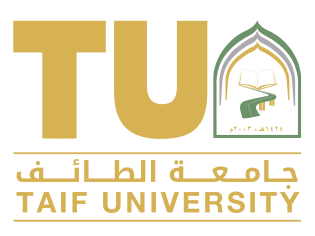 المملكة العربية السعوديةوزارة التعـــليمجامعة الطائفكلية ادارة الاعمال.قسم  أولاً: بيانات الطالب :                            أولاً: بيانات الطالب :                            الاسمالرقم الجامعيالرقم التسلسليثانياً: بيانات الاختبار:ثانياً: بيانات الاختبار:ثانياً: بيانات الاختبار:ثانياً: بيانات الاختبار:ثانياً: بيانات الاختبار:ثانياً: بيانات الاختبار:ثانياً: بيانات الاختبار:ثانياً: بيانات الاختبار:الفصل الدراسيالفصل الدراسيالاختبارالاختبارالاختباراسم المقررالسنة الدراسيةالشعبةالمستوىأستاذ المقررأستاذ المقررتاريخ الاختبارتاريخ الاختبارتاريخ الاختبارزمن الاختبارعدد أوراق الاختباردرجة الاختبارتوقيع المراجعثالثاً: الدرجات:ثالثاً: الدرجات:ثالثاً: الدرجات:ثالثاً: الدرجات:ثالثاً: الدرجات:ثالثاً: الدرجات:ثالثاً: الدرجات:السؤالالأولالأولالثانيالثالثالمجموعالمجموعالدرجةالدرجة العظمىمالاسئلةالعلامة123456789101112131415 مالأسئلة16171819302122232425مالاسئلةالعلامة12345678910 مالأسئلة11121314151617181920رقم السؤالالمعارفالمعارفالمعارفرقم السؤالالمهاراتالمهاراتالمهاراترقم السؤالالكفاءاتالكفاءاتالكفاءاترقم السؤالع1ع2ع3م1م2م3رقم السؤالك1ك2ك3